ТЕХНИЧЕСКАЯ СПЕЦИФИКАЦИЯ
15.12.2011ТЕХНИЧЕСКАЯ СПЕЦИФИКАЦИЯ
15.12.2011Ремонтти-ЯссяРемонтти-Ясся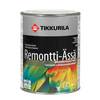  Увеличить 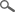 ТИПАкрилатная краска на чистом акрилатном связующем, не содержащая органических растворителей. Краске присвоен "Экознак" Европейского Союза и она разработана в результате сотрудничества с Ассоциацией специалистов по аллергическим и астматическим заболеваниям Финляндии. Увеличить ОБЛАСТЬ ПРИМЕНЕНИЯПредназначена для окраски внутренних бетонных, оштукатуренных, кирпичных, зашпатлеванных, гипсокартонных, древесностружечных и древесноволокнистых поверхностей. Подходит как для новых, так и для ранее окрашенных поверхностей. Подходит для окраски радиаторов отопления. Увеличить ОБЪЕКТЫ ПРИМЕНЕНИЯПрименяется для окраски стен и потолков, в особенности, требующих частого мытья, например, на кухне, в передней, на лестничной клетке. Не рекомендуется для окраски мебели. Увеличить ТЕХНИЧЕСКИЕ ДАННЫЕ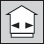 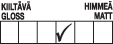 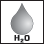 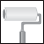 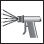 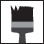 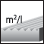 7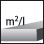 12712БазисA и CA и CЦветаСогласно гамме «Тиккурила Симфония».Согласно гамме «Тиккурила Симфония».Цветовые каталогиПочувствуй цветПочувствуй цветСтепень блескаПолуматоваяПолуматоваяКласс эмиссии строительного материалаM1M1РасходНа невпитывающие поверхности – 10 -12  м²/л.
На впитывающие поверхности – 7-9 м²/л.На невпитывающие поверхности – 10 -12  м²/л.
На впитывающие поверхности – 7-9 м²/л.ТараБазис А - 0,9 л, 2,7 л, 9 л, 18 л. 
Базис С - 0,9 л, 2,7 л, 9 л. Базис А - 0,9 л, 2,7 л, 9 л, 18 л. 
Базис С - 0,9 л, 2,7 л, 9 л. РастворительВодаВодаСпособ нанесенияНаносится кистью, распылением или валиком.
При распылении под высоким давлением применять сопло 0,015" – 0,021". Допускается разбавить до 5 % по объему.Наносится кистью, распылением или валиком.
При распылении под высоким давлением применять сопло 0,015" – 0,021". Допускается разбавить до 5 % по объему.Время высыхания, +23 °C при отн. влажн. воздуха 50 %От пыли – 30 минут.
Следующий слой можно наносить через 2 часа.От пыли – 30 минут.
Следующий слой можно наносить через 2 часа.Стойкость к мытьюХорошая. Выдерживает более 10 000 проходов щеткой.Хорошая. Выдерживает более 10 000 проходов щеткой.Стойкость к химикатамВыдерживает детергенты и слабые растворители, например, уайт-спирит.Выдерживает детергенты и слабые растворители, например, уайт-спирит.Термостойкость+85 °C.+85 °C.Стойкость к мокрому трениюКласс 1 по ISO 11998.Класс 1 по ISO 11998.Сухой остатокОк. 41% в зависимости от цвета.Ок. 41% в зависимости от цвета.ПлотностьОк. 1,3 кг/л в зависимости от цвета.Ок. 1,3 кг/л в зависимости от цвета.ХранениеЗащищать от мороза.Защищать от мороза.Код815-серия815-серияСвидетельство о государственной регистрацииСвидетельство о государственной регистрацииСвидетельство о государственной регистрацииСертификат пожарной безопасностиПожарный сертификатПожарный сертификатИНСТРУКЦИЯ ПО ИСПОЛЬЗОВАНИЮ ИЗДЕЛИЯУсловия при обработкеОкрашиваемая поверхность должна быть сухой. Температура воздуха должна быть не ниже +5 ºС и относительная влажность воздуха – не выше 80 %.Окрашиваемая поверхность должна быть сухой. Температура воздуха должна быть не ниже +5 ºС и относительная влажность воздуха – не выше 80 %.Предварительная подготовкаНеокрашенная поверхность: 
Очистить поверхность от грязи и пыли. При необходимости, выровнять поверхность подходящей шпатлевкой серии "Престо". Пыль от шлифовки удалить. Загрунтовать грунтовкой "Варма". Металлические поверхности загрунтовать адгезионной грунтовкой "Отекс". 

Окрашенная поверхность: 
Вымыть поверхность раствором "Маалипесу", затем тщательно промыть водой и дать просохнуть. Неровности выправить подходящей шпатлевкой серии "Престо", высохшую поверхность отшлифовать. Твердую, глянцевую, окрашенную поверхности отшлифовать до матового состояния. Пыль от шлифовки удалить. При необходимости, загрунтовать грунтовкой "Варма".Неокрашенная поверхность: 
Очистить поверхность от грязи и пыли. При необходимости, выровнять поверхность подходящей шпатлевкой серии "Престо". Пыль от шлифовки удалить. Загрунтовать грунтовкой "Варма". Металлические поверхности загрунтовать адгезионной грунтовкой "Отекс". 

Окрашенная поверхность: 
Вымыть поверхность раствором "Маалипесу", затем тщательно промыть водой и дать просохнуть. Неровности выправить подходящей шпатлевкой серии "Престо", высохшую поверхность отшлифовать. Твердую, глянцевую, окрашенную поверхности отшлифовать до матового состояния. Пыль от шлифовки удалить. При необходимости, загрунтовать грунтовкой "Варма".ОкраскаПеред применением краску тщательно перемешать. При необходмости, разбавить водой. Наносить краску валиком, кистью или распылением в 1–2 слоя.Перед применением краску тщательно перемешать. При необходмости, разбавить водой. Наносить краску валиком, кистью или распылением в 1–2 слоя.Очистка инструментовРабочие инструменты промыть водой. Слегка затвердевшую краску рекомендуется удалить моющим средством для кистей "Пенсселипесу".Рабочие инструменты промыть водой. Слегка затвердевшую краску рекомендуется удалить моющим средством для кистей "Пенсселипесу".УходИзбегать применения моющих средств и сильной очистки свежеокрашенной поверхности, так как свежее покрытие достигает своей окончательной твердости и стойкости в течение ок. одного месяца после окраски. При необходимости очистки покрытия в данный период, можно применить легкую очистку влажной мягкой тканью. 

Примерно через месяц после окраски готовое покрытие можно очищать нейтральными (pH 6–8) моющими средствами с помощью мягкой ткани или губки. Особенно грязные поверхности можно очищать слабыми щелочными моющими средствами (pH 8–10), с помощью, например, тряпки или губки. После очистки поверхность необходимо тщательно вымыть чистой водой.Избегать применения моющих средств и сильной очистки свежеокрашенной поверхности, так как свежее покрытие достигает своей окончательной твердости и стойкости в течение ок. одного месяца после окраски. При необходимости очистки покрытия в данный период, можно применить легкую очистку влажной мягкой тканью. 

Примерно через месяц после окраски готовое покрытие можно очищать нейтральными (pH 6–8) моющими средствами с помощью мягкой ткани или губки. Особенно грязные поверхности можно очищать слабыми щелочными моющими средствами (pH 8–10), с помощью, например, тряпки или губки. После очистки поверхность необходимо тщательно вымыть чистой водой.Ремонтная окраскаОкрашенные краской "Ремонтти-Ясся" поверхности можно окрашивать однотипными акрилатными красками. См. пункт "Предварительная подготовка".Окрашенные краской "Ремонтти-Ясся" поверхности можно окрашивать однотипными акрилатными красками. См. пункт "Предварительная подготовка".ОХРАНА ТРУДА Продукт не классифицирован как опасный. На продукт имеется паспорт техники безопасности.Паспорт техники безопасности Продукт не классифицирован как опасный. На продукт имеется паспорт техники безопасности.Паспорт техники безопасности Продукт не классифицирован как опасный. На продукт имеется паспорт техники безопасности.Паспорт техники безопасности Продукт не классифицирован как опасный. На продукт имеется паспорт техники безопасности.Паспорт техники безопасности ОХРАНА ОКРУЖАЮЩЕЙ СРЕДЫ И УТИЛИЗАЦИЯ ОТХОДОВНе выливать в канализацию, водоем или на почву. Жидкие остатки передать в место сбора вредных отходов. Пустые, сухие банки можно вывозить на свалку – соблюдать местное законодательство. Не выливать в канализацию, водоем или на почву. Жидкие остатки передать в место сбора вредных отходов. Пустые, сухие банки можно вывозить на свалку – соблюдать местное законодательство. ТРАНСПОРТИРОВКАVAK/ADR -VAK/ADR -